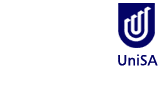 Day 3 Call SheetRob Biggar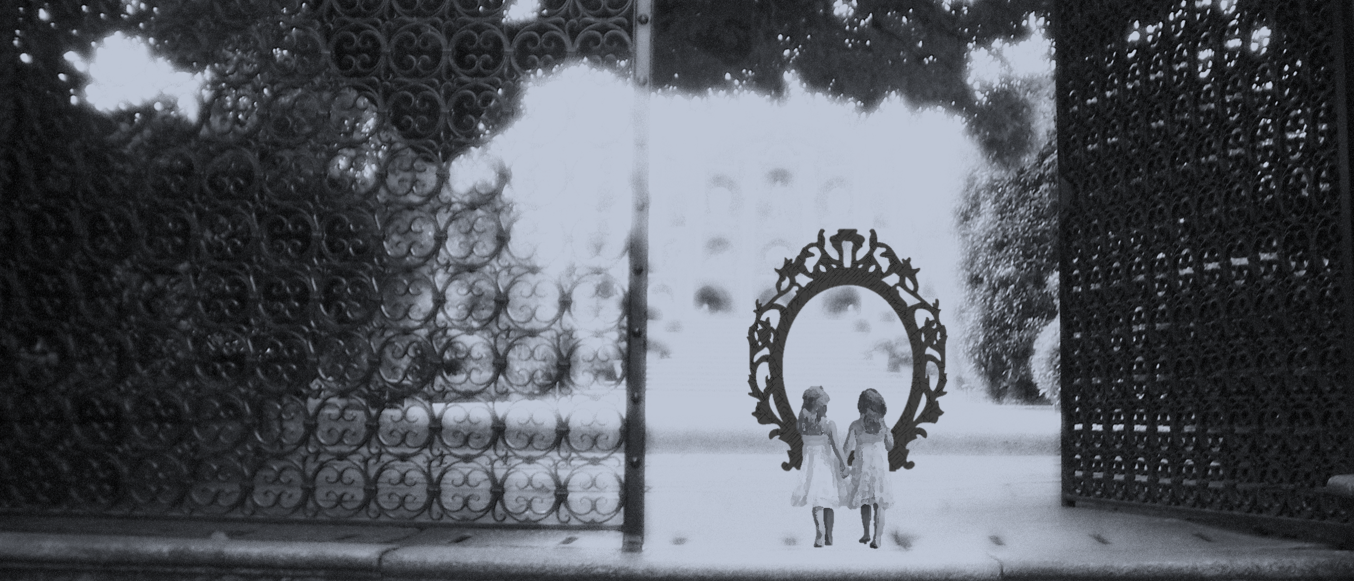 Your Call TimeSunday 26th May 2019 @ 9:30am

General Crew Call: 7:30am23° / 14°C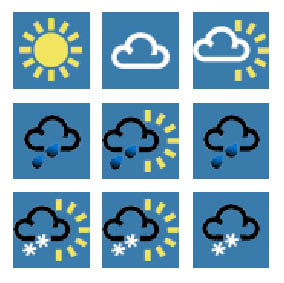 SUNSHINE AND SOME CLOUDSSUNRISE 6:27am   SUNSET 5:03pm23° / 14°CSUNSHINE AND SOME CLOUDSSUNRISE 6:27am   SUNSET 5:03pmGreetings Cast + Crew,The whole cast is on board today, time to dig in and shoot our group dramatic scenes.Regards,Sharon Greetings Cast + Crew,The whole cast is on board today, time to dig in and shoot our group dramatic scenes.Regards,Sharon Greetings Cast + Crew,The whole cast is on board today, time to dig in and shoot our group dramatic scenes.Regards,Sharon Day 3 Call SheetRob BiggarYour Call TimeSunday 26th May 2019 @ 9:30am

General Crew Call: 7:30am		73 BAINBRIDGE DRIVE,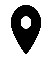 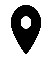 		PULLENVALE QLD 4069		MOBILE: 0434 405 609	SMARTCLINICS PULLENVALE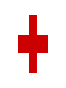 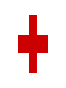 	8 MCCASKILL ROAD,	PULLENVALE QLD 4069
	PHONE: (07) 3107 8050		THE WESLEY HOSPITAL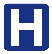 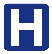 		451 CORONATION DRIVE,		AUCHENFLOWER QLD 4066		PHONE: (07) 3232 7000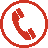 		DIRECTOR’S CONTACT No.		0434 405 607		73 BAINBRIDGE DRIVE,		PULLENVALE QLD 4069		MOBILE: 0434 405 609	SMARTCLINICS PULLENVALE	8 MCCASKILL ROAD,	PULLENVALE QLD 4069
	PHONE: (07) 3107 8050		THE WESLEY HOSPITAL		451 CORONATION DRIVE,		AUCHENFLOWER QLD 4066		PHONE: (07) 3232 7000		DIRECTOR’S CONTACT No.		0434 405 6079:30amCharacter Detective Jarrett, Astara & John makeup, hair and costuming.Character Detective Jarrett, Astara & John makeup, hair and costuming.Character Detective Jarrett, Astara & John makeup, hair and costuming.Character Detective Jarrett, Astara & John makeup, hair and costuming.Character Detective Jarrett, Astara & John makeup, hair and costuming.9:30amDowntime for Scene 2-01.Downtime for Scene 2-01.Downtime for Scene 2-01.Downtime for Scene 2-01.Downtime for Scene 2-01.11:00am5-10A smartly dressed Detective enters the Morning Room escorted by Max and Courtney.A smartly dressed Detective enters the Morning Room escorted by Max and Courtney.A smartly dressed Detective enters the Morning Room escorted by Max and Courtney.Page 711:00am5-25John stares at Gwen dumbfounded. He looks close to fainting, so Max helps him into a nearby chair. John leans forward and places his head into his hands. Courtney places a hand onto his shoulder for support. Max embraces Courtney and she cries into his chest. Max stares disbelievingly at Gwen as she is led out of the house by the Detective.John stares at Gwen dumbfounded. He looks close to fainting, so Max helps him into a nearby chair. John leans forward and places his head into his hands. Courtney places a hand onto his shoulder for support. Max embraces Courtney and she cries into his chest. Max stares disbelievingly at Gwen as she is led out of the house by the Detective.John stares at Gwen dumbfounded. He looks close to fainting, so Max helps him into a nearby chair. John leans forward and places his head into his hands. Courtney places a hand onto his shoulder for support. Max embraces Courtney and she cries into his chest. Max stares disbelievingly at Gwen as she is led out of the house by the Detective.Page 911:00am5-13Courtney looks from Max to Gwen, her eyes wide in shock. C:	Auntie Gwen wouldn't lie Detective Jarrett?Courtney looks from Max to Gwen, her eyes wide in shock. C:	Auntie Gwen wouldn't lie Detective Jarrett?Courtney looks from Max to Gwen, her eyes wide in shock. C:	Auntie Gwen wouldn't lie Detective Jarrett?Page 811:00amDowntime for Scenes 2-04, 2-06, 5-02, 5-04, 5-05 & 5-09.Downtime for Scenes 2-04, 2-06, 5-02, 5-04, 5-05 & 5-09.Downtime for Scenes 2-04, 2-06, 5-02, 5-04, 5-05 & 5-09.Downtime for Scenes 2-04, 2-06, 5-02, 5-04, 5-05 & 5-09.Downtime for Scenes 2-04, 2-06, 5-02, 5-04, 5-05 & 5-09.2:00pm5-29Closing group shot.Closing group shot.Closing group shot.Page 102:30pmBreak (includes Camera reposition).Break (includes Camera reposition).Break (includes Camera reposition).Break (includes Camera reposition).Break (includes Camera reposition).2:45pm5-12Max points out Gwen to Detective Jarrett. The Detective walks up to Gwen (he extends his hand). Courtney & Max hang back giving the Detective and Gwen some room. D:	Gwen Richards? G:	That's me, can I help you? D:	Detective Jarrett. I'm handling the Rochester case. Your statement has been challenged by one of the neighbours nearby Miss Richards. M:	What do you mean challenged?Max points out Gwen to Detective Jarrett. The Detective walks up to Gwen (he extends his hand). Courtney & Max hang back giving the Detective and Gwen some room. D:	Gwen Richards? G:	That's me, can I help you? D:	Detective Jarrett. I'm handling the Rochester case. Your statement has been challenged by one of the neighbours nearby Miss Richards. M:	What do you mean challenged?Max points out Gwen to Detective Jarrett. The Detective walks up to Gwen (he extends his hand). Courtney & Max hang back giving the Detective and Gwen some room. D:	Gwen Richards? G:	That's me, can I help you? D:	Detective Jarrett. I'm handling the Rochester case. Your statement has been challenged by one of the neighbours nearby Miss Richards. M:	What do you mean challenged?Page 75-14Detective Jarrett throws a cautioning look Max & Courtney's way and they indicate that they will stay quiet. D:	The neighbour in question has signed a statement that says they saw you drive into the premises, park under the carport and then enter this house on the day in question.Detective Jarrett throws a cautioning look Max & Courtney's way and they indicate that they will stay quiet. D:	The neighbour in question has signed a statement that says they saw you drive into the premises, park under the carport and then enter this house on the day in question.Detective Jarrett throws a cautioning look Max & Courtney's way and they indicate that they will stay quiet. D:	The neighbour in question has signed a statement that says they saw you drive into the premises, park under the carport and then enter this house on the day in question.Page 85-16Gwen holds up her hands and dismisses the Detectives statement. Courtney looks on satisfied, but Max is suspicious. G:	I wasn't here.Gwen holds up her hands and dismisses the Detectives statement. Courtney looks on satisfied, but Max is suspicious. G:	I wasn't here.Gwen holds up her hands and dismisses the Detectives statement. Courtney looks on satisfied, but Max is suspicious. G:	I wasn't here.Page 85-17Detective Jarrett continues with his questioning of Gwen. D:	We have security footage from the house directly across the street on that day which clearly shows your car, with you inside, entering, and then later leaving the premises. G:	That's not possible.Page 85-18John enters the room and stops by Courtney's side, turning his face towards Gwen. J:	Gwen... the police are saying you killed Morgan. C:	What! What are you saying Dad?Page 85-20John demands to know if Gwen killed Morgan. J:	Did you Gwen, did you kill your sister?Page 95-23Gwen continues to explain why she killed Morgan, this time we see the reaction to her words in the faces of John, Courtney and Max. G:	It got to the point that I couldn't even look at myself in the mirror without seeing her face... hearing her call me a disappointment, a spinster, a failure... barren. And then one day I realised, if I am her, there really doesn't need to be two of us - now does there?Page 93:30pmBreak (includes Camera reposition).Break (includes Camera reposition).Break (includes Camera reposition).3:45pm5-21Gwen sighs deeply and stands up straight, staring John in the eyes. Her disposition changes instantly, as she knows from what Detective Jarrett has disclosed that she's been caught. Her inner psychopath rises as her eyes go from avoidance to piercing killer in a moment. G:	Yes John… I killed Morgan.Page 93:45pm5-22Gwen explains why she killed Morgan, seeming to enjoy the disclosure much to the horror of her audience. G:	The thought of spending another moment in her shadow was suffocating. She always won and she never shared. She got to go to university, to marry, she even got to have a kid.Page 93:45pm5-24Detective Jarrett retrieves his handcuffs from a back pocket and turns Gwen around, securing her hands with two loud clicks.Page 94:15pmBreak (includes Camera reposition).Break (includes Camera reposition).Break (includes Camera reposition).4:30pm5-11Morgan stands up and Astara puts her arm through Morgan's. Morgan turns to stare at Astara, confused at her intimacy. The Detective, Courtney & Max make a beeline for Gwen. A:	Let's watch from here… no need to add to your stress.Page 7